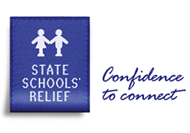 State Schools’ ReliefPrep 2018 CSEF Uniform SupportFact sheet for schoolsIntroduction to State Schools’ ReliefState Schools’ Relief (SSR) works closely with all government schools across Victoria. Each year SSR assists families who are experiencing financial disadvantage with school clothing, shoes and other essential items. SSR is only able to respond to requests from schools and does not engage directly with parents. Parents are encouraged to talk to their school principal, assistant principal or school wellbeing officer so that school staff can assess a parent’s or child’s needs and their eligibility for assistance. The Camps, Sports and Excursions FundThe Victorian Government has implemented Education State initiatives that aim to break the link between disadvantage and achievement. The Camps, Sports and Excursions Fund (CSEF) was established in 2015 to provide payments for eligible students to attend camps, sports days and excursions. To find out more about CSEF go to: www.education.vic.gov.au/school/teachers/management/finance/Pages/csefschools.aspx SSR has received additional government funding so that it can help more families needing financial assistance and ensure no one is left behind. This extra funding is being used by SSR to assist Prep and Year 7 students in government schools who receive CSEF assistance.CSEF 2018 Prep Uniform Pack
Every Prep government school student who is a CSEF recipient is eligible for a uniform pack provided by SSR. State Schools’ Relief will provide a Winter Warmer Uniform Package or an equivalent voucher for each eligible student. For students commencing Prep in 2018, State Schools' Relief will provide the following Winter Warmer Uniform Package:·         1 x Rugby Top OR Windcheater OR Polo Long Sleeve ·         1 x Tracksuit Pants ·         1 x Pair of shoes (Lace Up OR T-Bar OR Runner/Sneaker) How can school staff make applications?Parents of Prep 2018 students must apply for CSEF by the closing date listed at www.education.vic.gov.au/csef to be eligible.Schools are required to make applications for CSEF uniform packs to SSR on behalf of eligible parents at www.ssr.net.au/schools.Applications for the SSR Prep 2018 CSEF uniform pack can be submitted from 16 April 2018. Applications close at the end of Term 3, 2018.Each application to SSR will be verified by DET for CSEF eligibility.Is the process different for school shops?For schools that run their own uniform shop, the normal terms, conditions and process of invoicing will apply. The school shop will invoice SSR. Please contact SSR for further details.Additional costs to parents
Where SSR cannot supply uniform items directly to parents vouchers will be provided that subsidise the cost of uniform items. The voucher can be redeemed at a school uniform shop or an independent uniform retailer, which will be listed on the voucher. Parents receiving vouchers may need to make a contribution towards the cost of individual uniform items. The amount a parent has to pay will depend on the retail purchase price and the SSR subsidy.Vouchers provided by SSR list approved items for the student and the maximum purchase value that SSR will subsidise for each item.How long will it take for a student to receive their uniform package?SSR aim to process each application and dispatch goods within five business days after DET has confirmed the student is an approved CSEF recipient. During peak times, this timeline may be extended.Schools need to ensure accurate data entry of registration details, in particular date of birth, and student name. Delays caused by data entry and school registration may increase this expected process time. Terms and conditions	Only Prep and Year 7 2018 CSEF recipients are eligible for uniform packs provided by SSR.Each eligible student may only receive a single uniform pack.Where SSR cannot supply physical uniform items schools will receive a voucher for eligible students. The school will provide vouchers to the parent/student to present at the school uniform shop or uniform retailer.Vouchers are valid for 45 days from date of issue. Expired vouchers cannot be redeemed and once expired, a new application must be lodged.Each voucher specifies the individual items funded by SSR.No change to the items can be made unless through the school. Changes made in store will not be honoured by SSR.The value of the voucher is a maximum value rather than an entitled amount. Should the value of the item be less than the stated amount on the voucher the difference will not be credited towards other items.Can parents who are ineligible for the CSEF or who have children in other year levels receive assistance from SSR?
Yes. Schools are still able to access SSR’s regular uniform support for students in other year levels. SSR continues to enable principals to apply this traditional charitable support based on their assessment of need. The School Policy and Advisory Guide provides further guidance to school principals in this area.More informationFor CSEF application details please visit www.education.vic.gov.au/csef.State Schools’ ReliefTelephone: 03 8769 8400Email: contact@ssr.net.auWebsite: www.ssr.net.au/